The Color Guard Sergeant must be able to keep proper discipline, maintaining his/her uniform and keeping proper grooming always to lead by example. They must also be able to delegate different tasks throughout their flight without causing any problems and confusion.The Color Guard Sergeant is responsible for assisting the Color Guard Commander in accomplishing Corps goals by preparing cadets for special public appearances.Assists setting up schedules and the training of all Color Guard members.  Supervises rehearsals.Helps coordinate Color Guard schedule with Color Guard Commander and Color Guard members and recommends cadets for Color Guard duty.Ensures Cadet Permission slips are coordinated through Mission Support personnel.Ensures Color Guard records are updated with community service hours.Recruits cadets for Color Guard duties.Keeps Color Guard Commander, Drill and Ceremonies Squadron Commander, Superintendent, SASI, and ASIs informed of any upcoming events or projects in your agenda.Helps coordinate with appropriate units for support when events are scheduled.Assists with ensuring all events with Color Guard requirements are properly planned and manned.Coordinates with Logistics Squadron personnel all Color Guard uniform and equipment requirements.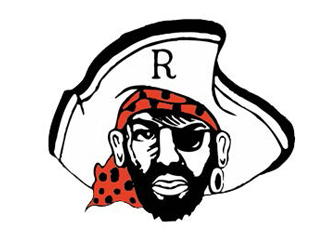 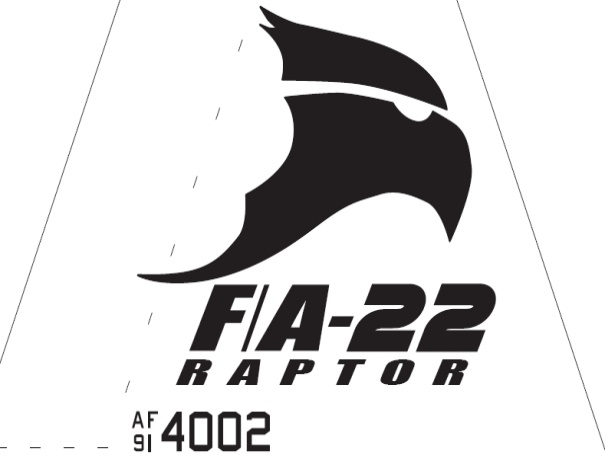 